                                                                                                                                                                          Утверждаю         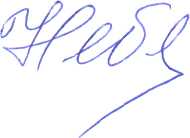 Директор МБОУ «СОШ № 175»Небесная В.И.План  спортивно-массовых физкультурно-спортивных и социально значимых мероприятийна 2020 – 2021 учебный годЦели:сохранение и укрепление здоровья учащихся;дополнительное образование детей в области физической культуры и спорта;формирование навыков и развитие мотивации учащихся к выбору здорового образа жизни.Задачи:воспитательная: воспитание у учащихся бережного отношения к своему здоровью;обучающая: обучение учащихся нормам здорового образа жизни, развитие задатков и склонностей к различным видам спорта, формирование и совершенствование двигательных навыков;развивающая: содействие физическому развитию школьников, укрепление здоровья, закаливание организма, профилактика наиболее распространенных заболеваний.Ожидаемые результаты:формирование отношения учащихся и родителей к своему здоровью как к основному фактору успеха на следующих этапах жизни.повышение уровня физического, умственного, психического, социального здоровья всех участников учебно-воспитательного процесса.Циклограмма физкультурно-оздоровительной и спортивно-массовой работы в школе№МероприятияДата проведенияОтветственные за выполнение1Физкультурно-оздоровительные мероприятия в режиме учебного дня:Проведение семинара для классных руководителей по вопросам организации оздоровительных мероприятий в режиме учебного дня и проведения внеклассной работы со школьниками, в том числе по ФГОС . Обсудить на педсовете (или совещании при директоре) порядок проведения физкультминуток, подвижных игр на переменах.Провести беседы в классах о режиме дня школьника, о порядке проведения гимнастики, подвижных игр на переменах и физкультминуток.Проводить подвижные игры и занятия физическими упражнениями на больших переменах.Проводить физкультминутки на общеобразовательных уроках.Конец августаОктябрь - ноябрьЕжедневноЕжедневноЗам. директора по ВРКлассные руководителиУчителя-предметники2Спортивная работа в классах и секциях:Составление расписания занятий кружков и секцииВ классах назначить физоргов ответственных за проведение подвижных игр на больших переменах и организующих команды для участия в соревнованиях.Организация «часов здоровья».Классные часы «здоровый образ жизни».Подготовка команд классов по видам спорта, включенным районную Спартакиаду.СентябрьДо 15 сентябряЕженедельноВ течение годаЗам. директора по ВРКлассные руководителиУчительфизкультуры3Внеурочная работа в школе:Соревнования по Мини-футболуОсенний кроссНеделя физкультуры«Веселые старты» среди начальных классовТурнир по волейболу и баскетболуТурнир по шахматам«Безопасное колесо»Весенняя эстафетаСоревнования внутри классов и спортивной секцииДни здоровьяВ течение годаУчитель физкультуры4Участие в городских  соревнованияхСоревнования по мини-футболуЛегкоатлетический кроссВолейболСтритболОлимпиада по физкультуреЛыжные гонки«Зарница»В течениегодаУчитель физкультурыУчитель ОБЖСдача нормативов ГТОТурнир по шахматамИ многое другое5Агитация и пропаганда:Организовать проведение бесед и лекций по классам на темы: «утренняя гимнастика школьника», «гигиена школьника», «отказ от вредных привычек».В течение годаКлассные руководителиУчитель физкультуры6Работа с родителями учащихся и педагогическим коллективом:Всеобучи для родителей на темы: «личная гигиена школьника», «распорядок дня и двигательный режим школьника», «воспитание правильной осанки у детей».Консультации для родителей по вопросам физического воспитания детей в семье, закаливания и укрепления их здоровья.Вовлечение учителей и родителей в участие в спортивных мероприятиях и занятием различным видом спорта.Посещение родительских собраний.В течение годаЗам. директора по ВРУчитель физкультуры7Подготовка физкультурного актива:Инструктаж физоргов, помощников судей, секретарей, инструкторов-общественников;Проведение семинаров и инструктажей судей накануне соревнований на первенство школы.В течение годаУчитель физкультуры